АДМИНИСТРАЦИЯ                                                           МУНИЦИПАЛЬНОГО РАЙОНА КРАСНОЯРСКИЙ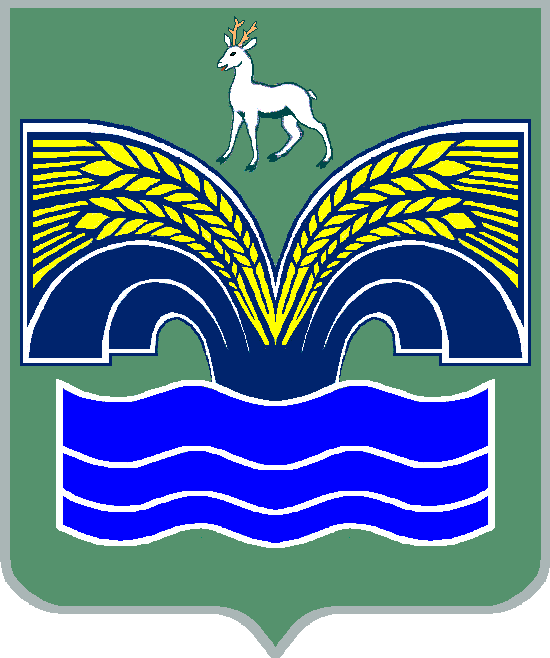 САМАРСКОЙ ОБЛАСТИПОСТАНОВЛЕНИЕ                                         от  04.12.2020  №  392О внесении изменений в Порядок формирования муниципального задания на оказание муниципальных услуг (выполнение работ) в отношении муниципальных учреждений муниципального района Красноярский Самарской области и финансового обеспечения выполнения муниципального задания, утвержденныйпостановлением администрации муниципального района Красноярский Самарской области от 30.12.2015 № 1338 В целях приведения правового акта в соответствие с требованиями  действующего законодательства, руководствуясь пунктом 3 статьи 69.2 Бюджетного кодекса Российской Федерации, пунктом 3 части 4 статьи 36 Федерального закона от 06.10.2003 № 131-ФЗ «Об общих принципах организации местного самоуправления в Российской Федерации»,     постановлением Правительства Российской Федерации от 03.04.2020 №437 «О мерах поддержки федеральных государственных учреждений культуры в связи с осуществлением мероприятий по борьбе с распространением новой коронавирусной инфекции COVID-19», пунктом 5 статьи 44 Устава муниципального района Красноярский Самарской области, принятого решением Собрания представителей муниципального района Красноярский Самарской области от 14.05.2015 № 20-СП, Администрация муниципального района Красноярский Самарской области ПОСТАНОВЛЯЕТ:1. Внести в Порядок формирования муниципального задания на оказание муниципальных услуг (выполнение работ) в отношении муниципальных учреждений муниципального района Красноярский Самарской области и финансового обеспечения выполнения муниципального задания, утвержденный  постановлением администрации муниципального района Красноярский Самарской области от 30.12.2015 №1338 (с изменениями от 21.06.2018 № 174) (далее – Порядок) следующие изменения:1.1. Раздел   I «Формирование (изменение) муниципального задания» дополнить пунктом 8.1 следующего содержания:«8.1. Муниципальные учреждения, в отношении которых утверждено муниципальное задание, обязаны обеспечить достижение заданных результатов с использованием выделенных им бюджетных ассигнований на указанные цели.Главные распорядители, учредители бюджетных  и автономных учреждений, муниципальных казенных учреждений при утверждении муниципального задания устанавливают допустимое (возможное) отклонение от установленных значений показателей объема и (или) качества муниципальной услуги (работы), в пределах которых муниципальное задание считается выполненным.Максимально допустимым (возможным) отклонением от установленных значений показателей объема и (или) качества муниципальной услуги, в пределах которых муниципальное задание считается выполненным, принимается 5 процентов.В 2020 году значения максимально допустимых (возможных) отклонений от установленных значений показателей объема и (или) качества муниципальной услуги (работы), в пределах которых муниципальное задание считается выполненным, устанавливается главными распорядителями, учредителями бюджетных учреждений.В случае если муниципальное учреждение не обеспечило выполнение муниципального задания, главный распорядитель, учредитель бюджетного  и автономного учреждения, муниципального казенного учреждения обязан обеспечить принятие мер по возврату бюджетных ассигнований в размере, пропорциональном отношению количества фактически не оказанных муниципальных услуг (невыполненных работ) в отчетном финансовом году и количества муниципальных услуг (работ), установленного в муниципальном задании, сверх установленного в муниципальном задании максимально допустимого (возможного) отклонения от установленных показателей объема и (или) качества муниципальной услуги, в пределах которых муниципальное задание считается выполненным.В случае установления факта невыполнения (частичного либо в полном объеме) муниципального задания муниципальное учреждение осуществляет возврат в муниципальный бюджет бюджетных ассигнований, полученных на выполнение муниципального задания, в размере, определяемом в соответствии с абзацем четвертым настоящего пункта.Возврат субсидии в муниципальный бюджет осуществляется муниципальным учреждением в течение 10 календарных дней с момента получения требования о возврате субсидии.»;1.2. Пункт 38 раздела II «Финансовое обеспечение выполнения муниципального задания» изложить в следующей редакции:«38. Перечисление субсидии в декабре осуществляется не позднее 2 рабочих дней со дня представления муниципальным бюджетным или автономным учреждением предварительного отчета об исполнении муниципального задания на соответствующий финансовый год. В случае если показатели объема оказания муниципальных услуг (выполнения работ), указанные в предварительных сведениях, меньше показателей, установленных в муниципальном задании (с учетом допустимых (возможных) отклонений), то муниципальное задание переутверждается в соответствии с указанными в предварительных сведениях показателями, а также уточняется общий объем бюджетных ассигнований на оказание соответствующим муниципальным учреждением услуг (выполнение работ) в текущем финансовом году.».2. Установить, что положения  абзаца третьего пункта 8.1 раздела  I «Формирование (изменение) муниципального задания» Порядка в отношении муниципальных заданий, утвержденных в установленном порядке на 2020 - 2022 годы, не применяются.3. Настоящее постановление вступает в  силу со дня его подписания и распространяет свое действие на правоотношения, возникшие с 01.01.2020.4. Опубликовать настоящее постановление в газете «Красноярский вестник» и разместить на официальном сайте администрации муниципального района Красноярский Самарской области в сети Интернет.Глава района                                                                               М.В.БелоусовМинченя 21526                                       